HE, Wen Xing4975 Boulevard Éduard-Montpetit #7	 Montréal (QC) H3W 1R1                                                                (514) 216-8009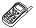                                                                                                   	   wenxing2000@hotmail.caLangues parlées et écrites:   Français, Anglais, Chinois, Espagnol (notions de base)Objectif de carrière	Je suis à la recherche d’une première expérience sur le marché du travail.Champs de compétences	Esprit d’Équipe Sens de responsabilitéFacilité d’adaptationEndurance physique, et résistance au stressPolyvalentFiabilitéExpériences Professionnelles   Bibliothèque Westmount                                     Vendeur (bénévolat) 	   						                  2017   Montréal (QC)	Organisation de la venteClassification des livresAccueil, et service à la clientèleMarine Royale Canadienne Cadet de la marine                                                                                              2015-2016Montréal (QC)Formation générale de paradesParticipation aux activités culturellesÉcole primaire Iona Assistant (stage)                            						        2012-2016Montréal (QC)Supervision d’une classeAide aux devoirsAssistance à l’enseignanteYmca centre ville Commis volet jeunesse (Bénévolat) 			 	                 	      2012Montréal (QC)Discussion de groupeTravail d’équipeRéalisation des projets Formation AcadémiqueÉcole internationale de Montréal		           	                                           2012- 2017Diplôme d’études secondaires                      	                    		           loisirs et intérêtsBasketballConditionnement physiqueDessins et design   Des références vous seront fournies sur demande